～当日は混雑にならないよう　申請書の事前準備にご協力ください～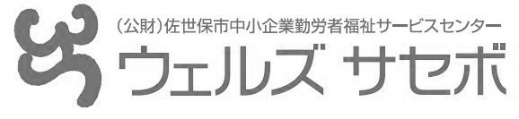 指定施設割引利用申請書【担当者の方へ】利用済の施設割引利用申請書は、ウェルズサセボ事務局へ事前にFAXをお願いします。【同意書】福利厚生の割引利用するにあたって、以下の項目に同意します。□１．会員及び登録家族の利用であることを証明するために、会員証を提示します。□２．割引利用申請書の必要事項を漏れなく記入します。□３．会員及び登録家族以外の利用をしていた場合、利用施設へ差額を支払います。（利用可の家族）同居の配偶者・子・親　　（利用対象外［一例］兄弟・姉妹・祖父母・孫・同居していない家族）【同意書】福利厚生の割引利用するにあたって、以下の項目に同意します。□１．会員及び登録家族の利用であることを証明するために、会員証を提示します。□２．割引利用申請書の必要事項を漏れなく記入します。□３．会員及び登録家族以外の利用をしていた場合、利用施設へ差額を支払います。（利用可の家族）同居の配偶者・子・親　　（利用対象外［一例］兄弟・姉妹・祖父母・孫・同居していない家族）【同意書】福利厚生の割引利用するにあたって、以下の項目に同意します。□１．会員及び登録家族の利用であることを証明するために、会員証を提示します。□２．割引利用申請書の必要事項を漏れなく記入します。□３．会員及び登録家族以外の利用をしていた場合、利用施設へ差額を支払います。（利用可の家族）同居の配偶者・子・親　　（利用対象外［一例］兄弟・姉妹・祖父母・孫・同居していない家族）【同意書】福利厚生の割引利用するにあたって、以下の項目に同意します。□１．会員及び登録家族の利用であることを証明するために、会員証を提示します。□２．割引利用申請書の必要事項を漏れなく記入します。□３．会員及び登録家族以外の利用をしていた場合、利用施設へ差額を支払います。（利用可の家族）同居の配偶者・子・親　　（利用対象外［一例］兄弟・姉妹・祖父母・孫・同居していない家族）【同意書】福利厚生の割引利用するにあたって、以下の項目に同意します。□１．会員及び登録家族の利用であることを証明するために、会員証を提示します。□２．割引利用申請書の必要事項を漏れなく記入します。□３．会員及び登録家族以外の利用をしていた場合、利用施設へ差額を支払います。（利用可の家族）同居の配偶者・子・親　　（利用対象外［一例］兄弟・姉妹・祖父母・孫・同居していない家族）【同意書】福利厚生の割引利用するにあたって、以下の項目に同意します。□１．会員及び登録家族の利用であることを証明するために、会員証を提示します。□２．割引利用申請書の必要事項を漏れなく記入します。□３．会員及び登録家族以外の利用をしていた場合、利用施設へ差額を支払います。（利用可の家族）同居の配偶者・子・親　　（利用対象外［一例］兄弟・姉妹・祖父母・孫・同居していない家族）【同意書】福利厚生の割引利用するにあたって、以下の項目に同意します。□１．会員及び登録家族の利用であることを証明するために、会員証を提示します。□２．割引利用申請書の必要事項を漏れなく記入します。□３．会員及び登録家族以外の利用をしていた場合、利用施設へ差額を支払います。（利用可の家族）同居の配偶者・子・親　　（利用対象外［一例］兄弟・姉妹・祖父母・孫・同居していない家族）【同意書】福利厚生の割引利用するにあたって、以下の項目に同意します。□１．会員及び登録家族の利用であることを証明するために、会員証を提示します。□２．割引利用申請書の必要事項を漏れなく記入します。□３．会員及び登録家族以外の利用をしていた場合、利用施設へ差額を支払います。（利用可の家族）同居の配偶者・子・親　　（利用対象外［一例］兄弟・姉妹・祖父母・孫・同居していない家族）【同意書】福利厚生の割引利用するにあたって、以下の項目に同意します。□１．会員及び登録家族の利用であることを証明するために、会員証を提示します。□２．割引利用申請書の必要事項を漏れなく記入します。□３．会員及び登録家族以外の利用をしていた場合、利用施設へ差額を支払います。（利用可の家族）同居の配偶者・子・親　　（利用対象外［一例］兄弟・姉妹・祖父母・孫・同居していない家族）【同意書】福利厚生の割引利用するにあたって、以下の項目に同意します。□１．会員及び登録家族の利用であることを証明するために、会員証を提示します。□２．割引利用申請書の必要事項を漏れなく記入します。□３．会員及び登録家族以外の利用をしていた場合、利用施設へ差額を支払います。（利用可の家族）同居の配偶者・子・親　　（利用対象外［一例］兄弟・姉妹・祖父母・孫・同居していない家族）【同意書】福利厚生の割引利用するにあたって、以下の項目に同意します。□１．会員及び登録家族の利用であることを証明するために、会員証を提示します。□２．割引利用申請書の必要事項を漏れなく記入します。□３．会員及び登録家族以外の利用をしていた場合、利用施設へ差額を支払います。（利用可の家族）同居の配偶者・子・親　　（利用対象外［一例］兄弟・姉妹・祖父母・孫・同居していない家族）会員番号【数字６ケタ】 － 【数字５ケタ】【数字６ケタ】 － 【数字５ケタ】【数字６ケタ】 － 【数字５ケタ】【数字６ケタ】 － 【数字５ケタ】【数字６ケタ】 － 【数字５ケタ】【数字６ケタ】 － 【数字５ケタ】▼利用当日は会員証を必ずご持参ください▼▼利用当日は会員証を必ずご持参ください▼▼利用当日は会員証を必ずご持参ください▼▼利用当日は会員証を必ずご持参ください▼会員番号－－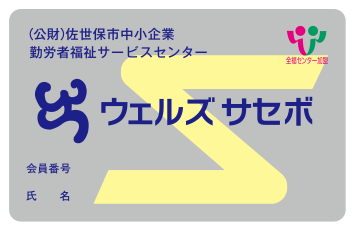 会員氏名連絡先（ＴＥＬ）お勤め先(会員事業所名)ご利用日年　　月　　日（　　）年　　月　　日（　　）年　　月　　日（　　）年　　月　　日（　　）年　　月　　日（　　）年　　月　　日（　　）▼利用者記入欄▼▼利用者記入欄▼▼利用者記入欄▼▼利用者記入欄▼▼利用者記入欄▼▼利用者記入欄▼▼利用者記入欄▼▼利用者記入欄▼▼利用者記入欄▼▼利用者記入欄▼▼利用者記入欄▼利用者氏名利用者氏名年齢年齢区分区分購入券種（〇で囲ってください）購入券種（〇で囲ってください）購入券種（〇で囲ってください）購入券種（〇で囲ってください）購入券種（〇で囲ってください）利用者氏名利用者氏名年齢年齢区分区分大 人大 人小学生３歳以上３歳以下本人 ・ 配偶者 ・ 子 ・ 親本人 ・ 配偶者 ・ 子 ・ 親１，２００円１，２００円７００円500円250円本人 ・ 配偶者 ・ 子 ・ 親本人 ・ 配偶者 ・ 子 ・ 親１，２００円１，２００円７００円500円250円本人 ・ 配偶者 ・ 子 ・ 親本人 ・ 配偶者 ・ 子 ・ 親１，２００円１，２００円７００円500円250円本人 ・ 配偶者 ・ 子 ・ 親本人 ・ 配偶者 ・ 子 ・ 親１，２００円１，２００円７００円500円250円本人 ・ 配偶者 ・ 子 ・ 親本人 ・ 配偶者 ・ 子 ・ 親１，２００円１，２００円７００円500円250円以下、提携先事業所記入欄以下、提携先事業所記入欄利用施設名　　　　　　　　　　　　　　　　　　　　　※企業印 捺印欄モリヤマファーム（いちご狩り特別割引）割引対象期限：1月2日（月）～3月31日（金）まで担当者印（１）会員証は確認しましたか？【 ＯＫ ・ ＮＧ 】（２）家族のチェックはしましたか？【 ＯＫ ・ ＮＧ 】（３）枠内の同意書は☑してありますか？【 ＯＫ ・ ＮＧ 】（４）記入欄はもれなく記載してありますか？【 ＯＫ ・ ＮＧ 】